Sections C to E are to be completed by the referee regarding the applicant. The sections seek information on the academic program upon which the referee is commenting, the academic performance of the applicant in that program, an assessment of the applicant with respect to academic and practical skills and an overall assessment of the applicant’s capacity to undertake a research degree.Thank you for completing this referee’s report; your assistance in the selection of Swinburne University of Technology research candidates for admission and/or scholarship is greatly appreciated. Please note that the academic unit may contact you for further information on the applicant if required. Please return the completed Academic Referee Report form to HDRscholarships@swin.edu.au by the applicable scholarship round closing date: http://www.research.swinburne.edu.au/research-students/scholarships/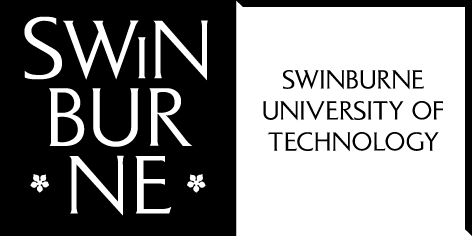 Academic Referee Report Form
 The referees’ reports are used as an important part of the assessment process for applications for candidature and scholarship at Swinburne University. Referees should be chosen for their knowledge of the applicant’s research potential. For example, the referee may be the supervisor of the student’s Honours project, or someone with whom the applicant has worked on a research project.If a referee cannot comment on the academic performance of the applicant, the Non-Academic Referee Report Form should be completed. This form can be requested from HDRscholarships@swin.edu.au. SECTION A     APPLICANT’S PERSONAL DETAILSSECTION A     APPLICANT’S PERSONAL DETAILSTitle Dr      Ms      Mrs      Miss      MrSurname or Family NameGiven Name/sEmail AddressProposed Program of Study and/or FacultySECTION B     REFEREE’S CONTACT DETAILSSECTION B     REFEREE’S CONTACT DETAILSTitle Prof      Assoc Prof      Dr      Ms      Mrs      MrSurname or Family NameGiven Name/sEmail AddressInstitution Name/Place of EmploymentIn what capacity do you know the applicant?For how long have you know the applicant? less than 12 months     12 months to 2 years     more than 2 years  SECTION C     ACADEMIC PROGRAM INFORMATIONPlease provide details about the academic program undertaken by the applicant.SECTION C     ACADEMIC PROGRAM INFORMATIONPlease provide details about the academic program undertaken by the applicant.SECTION C     ACADEMIC PROGRAM INFORMATIONPlease provide details about the academic program undertaken by the applicant.Name of Academic Program (ie: Bachelor of Science)Name of subject/component upon which you are commentingDid this program involve the completion of an independent research project? If yes, please proceed to question 2. If no, please provide a comment at the end of this section. Yes NoWhat percentage of the degree was the research project? 10%      20%      30%      40%      50% more than 50%  (percentage       ) 10%      20%      30%      40%      50% more than 50%  (percentage       )What was the required final output of the independent research project? Thesis (number of words      ) Other (please provide details in comment section below) Thesis (number of words      ) Other (please provide details in comment section below)Please comment on your contact with the applicant in the context of this academic program:Please comment on your contact with the applicant in the context of this academic program:Please comment on your contact with the applicant in the context of this academic program:SECTION D     ACADEMIC PERFORMANCE Please provide details about the applicant’s performance in the academic program referred to in Section C. SECTION D     ACADEMIC PERFORMANCE Please provide details about the applicant’s performance in the academic program referred to in Section C. SECTION D     ACADEMIC PERFORMANCE Please provide details about the applicant’s performance in the academic program referred to in Section C. SECTION D     ACADEMIC PERFORMANCE Please provide details about the applicant’s performance in the academic program referred to in Section C. SECTION D     ACADEMIC PERFORMANCE Please provide details about the applicant’s performance in the academic program referred to in Section C. SECTION D     ACADEMIC PERFORMANCE Please provide details about the applicant’s performance in the academic program referred to in Section C. What was the final result for the program/subject upon which you are commenting? Note: If the program/subject is still in progress, please provide the predicted result and indicate this by ticking the box marked “predicted”.What was the final result for the program/subject upon which you are commenting? Note: If the program/subject is still in progress, please provide the predicted result and indicate this by ticking the box marked “predicted”.What was the final result for the program/subject upon which you are commenting? Note: If the program/subject is still in progress, please provide the predicted result and indicate this by ticking the box marked “predicted”.What was the final result for the program/subject upon which you are commenting? Note: If the program/subject is still in progress, please provide the predicted result and indicate this by ticking the box marked “predicted”.What was the final result for the program/subject upon which you are commenting? Note: If the program/subject is still in progress, please provide the predicted result and indicate this by ticking the box marked “predicted”.What was the final result for the program/subject upon which you are commenting? Note: If the program/subject is still in progress, please provide the predicted result and indicate this by ticking the box marked “predicted”.Final Result H1 (80-100) predicted  H2A (70-79) predicted  HB (60-69) predicted  H3 (50-59) predicted  Fail predicted Please indicate below your appraisal of the applicant in terms of the attributes or qualifies listed below. Please rate the applicant in comparison to other PhD or masters by research candidates known to you.Please indicate below your appraisal of the applicant in terms of the attributes or qualifies listed below. Please rate the applicant in comparison to other PhD or masters by research candidates known to you.Please indicate below your appraisal of the applicant in terms of the attributes or qualifies listed below. Please rate the applicant in comparison to other PhD or masters by research candidates known to you.Please indicate below your appraisal of the applicant in terms of the attributes or qualifies listed below. Please rate the applicant in comparison to other PhD or masters by research candidates known to you.Please indicate below your appraisal of the applicant in terms of the attributes or qualifies listed below. Please rate the applicant in comparison to other PhD or masters by research candidates known to you.Please indicate below your appraisal of the applicant in terms of the attributes or qualifies listed below. Please rate the applicant in comparison to other PhD or masters by research candidates known to you.ATTRIBUTESBelow Satisfactory1Satisfactory2Competent3Strong4Exceptional5Knowledge of the field of disciplineCritical thinkingAnalytic thinkingInitiativeImagination & creativityWritten communicationAbility to communicate clearly in English (orally)Organisational abilityPersistence & maturitySECTION E     OVERALL ASSESSMENT OF THE APPLICANTSECTION E     OVERALL ASSESSMENT OF THE APPLICANTSECTION E     OVERALL ASSESSMENT OF THE APPLICANTSECTION E     OVERALL ASSESSMENT OF THE APPLICANTSECTION E     OVERALL ASSESSMENT OF THE APPLICANTSECTION E     OVERALL ASSESSMENT OF THE APPLICANTPlease provide an overall comment with regard to the applicant and their readiness for postgraduate research study. Please discuss the applicant’s greatest academic strengths and practical skills and the applicant’s performance in comparison with other students who have undertaken graduate studies under your supervision. You may also discuss: capacity to work collaboratively, future potential for research contribution to the field of knowledge and ability to meet deadlines.Please provide an overall comment with regard to the applicant and their readiness for postgraduate research study. Please discuss the applicant’s greatest academic strengths and practical skills and the applicant’s performance in comparison with other students who have undertaken graduate studies under your supervision. You may also discuss: capacity to work collaboratively, future potential for research contribution to the field of knowledge and ability to meet deadlines.Please provide an overall comment with regard to the applicant and their readiness for postgraduate research study. Please discuss the applicant’s greatest academic strengths and practical skills and the applicant’s performance in comparison with other students who have undertaken graduate studies under your supervision. You may also discuss: capacity to work collaboratively, future potential for research contribution to the field of knowledge and ability to meet deadlines.Please provide an overall comment with regard to the applicant and their readiness for postgraduate research study. Please discuss the applicant’s greatest academic strengths and practical skills and the applicant’s performance in comparison with other students who have undertaken graduate studies under your supervision. You may also discuss: capacity to work collaboratively, future potential for research contribution to the field of knowledge and ability to meet deadlines.Please provide an overall comment with regard to the applicant and their readiness for postgraduate research study. Please discuss the applicant’s greatest academic strengths and practical skills and the applicant’s performance in comparison with other students who have undertaken graduate studies under your supervision. You may also discuss: capacity to work collaboratively, future potential for research contribution to the field of knowledge and ability to meet deadlines.Please provide an overall comment with regard to the applicant and their readiness for postgraduate research study. Please discuss the applicant’s greatest academic strengths and practical skills and the applicant’s performance in comparison with other students who have undertaken graduate studies under your supervision. You may also discuss: capacity to work collaboratively, future potential for research contribution to the field of knowledge and ability to meet deadlines.Please indicate below, your assessment of the FUTURE research potential of the applicant within a research program and beyond.Please indicate below, your assessment of the FUTURE research potential of the applicant within a research program and beyond.Please indicate below, your assessment of the FUTURE research potential of the applicant within a research program and beyond.Please indicate below, your assessment of the FUTURE research potential of the applicant within a research program and beyond.Please indicate below, your assessment of the FUTURE research potential of the applicant within a research program and beyond.Please indicate below, your assessment of the FUTURE research potential of the applicant within a research program and beyond.Below Satisfactory1Satisfactory2Satisfactory2Competent3Strong4Exceptional5How confident are you in recommending the applicant for a research program?How confident are you in recommending the applicant for a research program?How confident are you in recommending the applicant for a research program?How confident are you in recommending the applicant for a research program?How confident are you in recommending the applicant for a research program?How confident are you in recommending the applicant for a research program?I am not confident that this applicant would complete a research program.I expect that the applicant would have significant trouble completing a research program.I expect that the applicant would have significant trouble completing a research program.I am confident the applicant is capable of completing a research program but timeliness may be an issue.I am confident that the applicant would complete a research program within the expected time frame.I recommend the applicant for a research program without reservation. He/she is an exceptional candidate.